足場・架設通路の届出内容書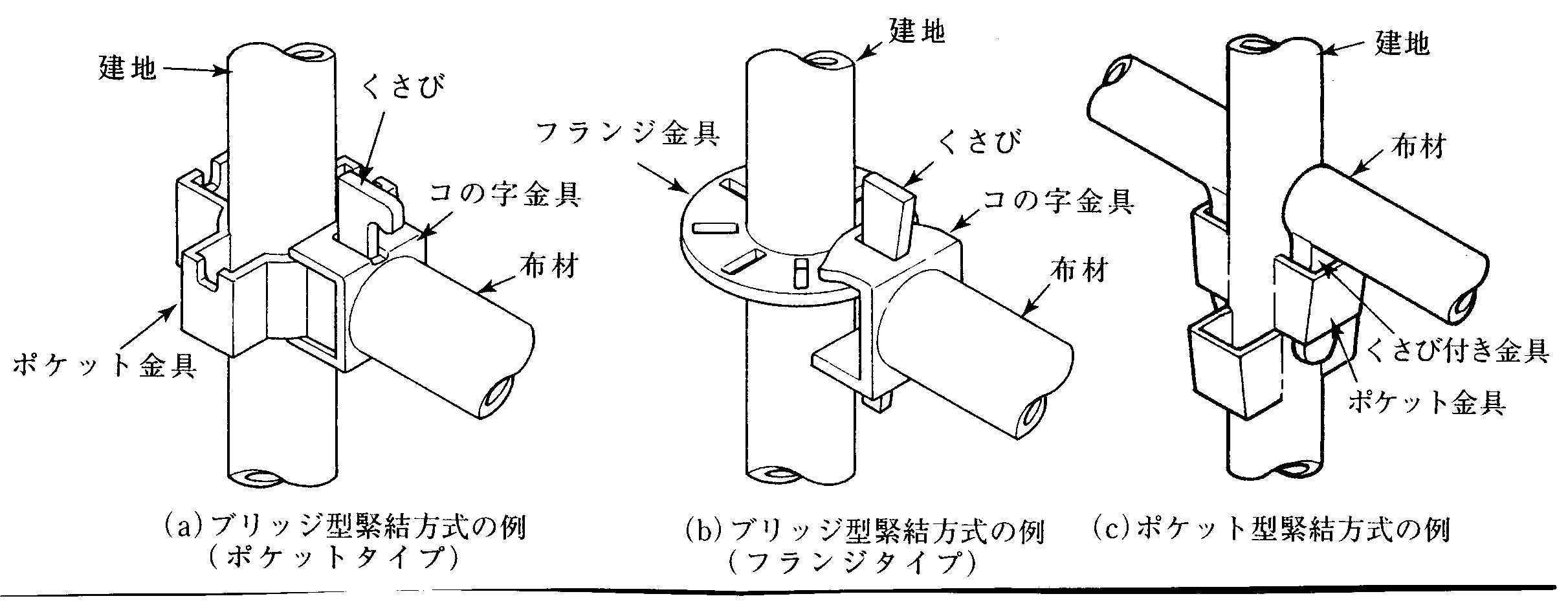 つり足場安衛則562574高 さ高 さ用 途使用期間使用期間最大積載荷  重最大積載荷  重最大積載荷  重つり機つり機材 料材 料形 式形 式形 式主要寸法主要寸法規格・認定規格・認定記入不要つり足場安衛則562574地上m地上m～～㎏㎏㎏つり機つり機ﾜｲﾔﾛｰﾌﾟﾜｲﾔﾛｰﾌﾟ6×（　　）6×（　　）6×（　　）径　 　㎜径　 　㎜適・否つり足場安衛則562574地上m地上m～～㎏㎏㎏つり機つり機ﾁｪｰﾝﾁｪｰﾝ径　 　㎜径　 　㎜適・否つり足場安衛則562574地上m地上m～～㎏㎏㎏つり機つり機鋼　線鋼　線（　 ）番（　 ）番（　 ）番径　 　㎜径　 　㎜適・否つり足場安衛則562574地上m地上m～～㎏㎏㎏つり機つり機棒　鋼棒　鋼径　 　㎜径　 　㎜適・否つり足場安衛則562574地上m地上m～～㎏㎏㎏つり機つり機適・否つり足場安衛則562574地上m地上m～～㎏㎏㎏けた材けた材鋼　管鋼　管（　 ）種（　 ）種（　 ）種径　 　㎜径　 　㎜適・否つり足場安衛則562574地上m地上m～～㎏㎏㎏けた材けた材角ﾊﾟｲﾌﾟ角ﾊﾟｲﾌﾟ□　　㎜□　　㎜適・否つり足場安衛則562574地上m地上m～～㎏㎏㎏けた材けた材木　材木　材□　　㎜□　　㎜適・否つり足場安衛則562574地上m地上m～～㎏㎏㎏けた材けた材適・否足　場　板安衛則563574材料材料１枚の幅１枚の幅厚さ（㎜）厚さ（㎜）厚さ（㎜）厚さ（㎜）並列数並列数移動用足場板移動用足場板材 料材 料材 料幅(cm)幅(cm)厚さ（㎜）厚さ（㎜）適・否足　場　板安衛則563574鋼板製鋼板製cmcm㎜㎜㎜㎜列列移動用足場板移動用足場板cmcm㎜㎜適・否足　場　板安衛則563574木材木材cmcm㎜㎜㎜㎜列列移動用足場板移動用足場板cmcm㎜㎜適・否足　場　板安衛則563574合板合板cmcm㎜㎜㎜㎜列列支持方法（固定方法）支持方法（固定方法）二点緊結二点緊結二点緊結三点支持三点支持わく組取付わく組取付適・否足　場　板安衛則563574支持方法（固定方法）支持方法（固定方法）二点緊結二点緊結二点緊結三点支持三点支持わく組取付わく組取付適・否架設通路安衛則552種　　　　類種　　　　類種　　　　類種　　　　類勾　　配勾　　配勾　　配勾　　配勾　　配勾　　配高さ(m)高さ(m)踊　場踊　場踊　場足場取付足場取付備　　考備　　考適・否架設通路安衛則552登　さ　ん　橋登　さ　ん　橋登　さ　ん　橋登　さ　ん　橋度度度度度度mmｍ毎ｍ毎ｍ毎有・無有・無適・否架設通路安衛則552階　　　　　段階　　　　　段階　　　　　段階　　　　　段度度度度度度mmｍ毎ｍ毎ｍ毎有・無有・無適・否材料の搬入口，取込口の位置材料の搬入口，取込口の位置材料の搬入口，取込口の位置材料の搬入口，取込口の位置材料の搬入口，取込口の位置1.別途図面参照　2.（　　　　　　　　　　　　　　　　　　　）1.別途図面参照　2.（　　　　　　　　　　　　　　　　　　　）1.別途図面参照　2.（　　　　　　　　　　　　　　　　　　　）1.別途図面参照　2.（　　　　　　　　　　　　　　　　　　　）1.別途図面参照　2.（　　　　　　　　　　　　　　　　　　　）1.別途図面参照　2.（　　　　　　　　　　　　　　　　　　　）1.別途図面参照　2.（　　　　　　　　　　　　　　　　　　　）1.別途図面参照　2.（　　　　　　　　　　　　　　　　　　　）1.別途図面参照　2.（　　　　　　　　　　　　　　　　　　　）1.別途図面参照　2.（　　　　　　　　　　　　　　　　　　　）1.別途図面参照　2.（　　　　　　　　　　　　　　　　　　　）1.別途図面参照　2.（　　　　　　　　　　　　　　　　　　　）1.別途図面参照　2.（　　　　　　　　　　　　　　　　　　　）1.別途図面参照　2.（　　　　　　　　　　　　　　　　　　　）1.別途図面参照　2.（　　　　　　　　　　　　　　　　　　　）適・否建地・布・腕木及び筋交いの割付け（寸法）建地・布・腕木及び筋交いの割付け（寸法）建地・布・腕木及び筋交いの割付け（寸法）建地・布・腕木及び筋交いの割付け（寸法）建地・布・腕木及び筋交いの割付け（寸法）建地・布・腕木及び筋交いの割付け（寸法）建地・布・腕木及び筋交いの割付け（寸法）建地・布・腕木及び筋交いの割付け（寸法）1.別途図面参照　2.（　　　　　　　　　　　　　　）1.別途図面参照　2.（　　　　　　　　　　　　　　）1.別途図面参照　2.（　　　　　　　　　　　　　　）1.別途図面参照　2.（　　　　　　　　　　　　　　）1.別途図面参照　2.（　　　　　　　　　　　　　　）1.別途図面参照　2.（　　　　　　　　　　　　　　）1.別途図面参照　2.（　　　　　　　　　　　　　　）1.別途図面参照　2.（　　　　　　　　　　　　　　）1.別途図面参照　2.（　　　　　　　　　　　　　　）1.別途図面参照　2.（　　　　　　　　　　　　　　）1.別途図面参照　2.（　　　　　　　　　　　　　　）1.別途図面参照　2.（　　　　　　　　　　　　　　）適・否壁つなぎ又は控えの位置と取付け方法壁つなぎ又は控えの位置と取付け方法壁つなぎ又は控えの位置と取付け方法壁つなぎ又は控えの位置と取付け方法壁つなぎ又は控えの位置と取付け方法壁つなぎ又は控えの位置と取付け方法壁つなぎ又は控えの位置と取付け方法壁つなぎ又は控えの位置と取付け方法1.別途図面参照　2.（　　　　　　　　　　　　　　）1.別途図面参照　2.（　　　　　　　　　　　　　　）1.別途図面参照　2.（　　　　　　　　　　　　　　）1.別途図面参照　2.（　　　　　　　　　　　　　　）1.別途図面参照　2.（　　　　　　　　　　　　　　）1.別途図面参照　2.（　　　　　　　　　　　　　　）1.別途図面参照　2.（　　　　　　　　　　　　　　）1.別途図面参照　2.（　　　　　　　　　　　　　　）1.別途図面参照　2.（　　　　　　　　　　　　　　）1.別途図面参照　2.（　　　　　　　　　　　　　　）1.別途図面参照　2.（　　　　　　　　　　　　　　）1.別途図面参照　2.（　　　　　　　　　　　　　　）適・否手すりの取付け位置及び方法・床材の固定方法手すりの取付け位置及び方法・床材の固定方法手すりの取付け位置及び方法・床材の固定方法手すりの取付け位置及び方法・床材の固定方法手すりの取付け位置及び方法・床材の固定方法手すりの取付け位置及び方法・床材の固定方法手すりの取付け位置及び方法・床材の固定方法手すりの取付け位置及び方法・床材の固定方法1.別途図面参照　2.（　　　　　　　　　　　　　　）1.別途図面参照　2.（　　　　　　　　　　　　　　）1.別途図面参照　2.（　　　　　　　　　　　　　　）1.別途図面参照　2.（　　　　　　　　　　　　　　）1.別途図面参照　2.（　　　　　　　　　　　　　　）1.別途図面参照　2.（　　　　　　　　　　　　　　）1.別途図面参照　2.（　　　　　　　　　　　　　　）1.別途図面参照　2.（　　　　　　　　　　　　　　）1.別途図面参照　2.（　　　　　　　　　　　　　　）1.別途図面参照　2.（　　　　　　　　　　　　　　）1.別途図面参照　2.（　　　　　　　　　　　　　　）1.別途図面参照　2.（　　　　　　　　　　　　　　）適・否クレーン・リフト等の取付け方法・足場の補強方法クレーン・リフト等の取付け方法・足場の補強方法クレーン・リフト等の取付け方法・足場の補強方法クレーン・リフト等の取付け方法・足場の補強方法クレーン・リフト等の取付け方法・足場の補強方法クレーン・リフト等の取付け方法・足場の補強方法クレーン・リフト等の取付け方法・足場の補強方法クレーン・リフト等の取付け方法・足場の補強方法1.別途図面参照　2.（　　　　　　　　　　　　　　）1.別途図面参照　2.（　　　　　　　　　　　　　　）1.別途図面参照　2.（　　　　　　　　　　　　　　）1.別途図面参照　2.（　　　　　　　　　　　　　　）1.別途図面参照　2.（　　　　　　　　　　　　　　）1.別途図面参照　2.（　　　　　　　　　　　　　　）1.別途図面参照　2.（　　　　　　　　　　　　　　）1.別途図面参照　2.（　　　　　　　　　　　　　　）1.別途図面参照　2.（　　　　　　　　　　　　　　）1.別途図面参照　2.（　　　　　　　　　　　　　　）1.別途図面参照　2.（　　　　　　　　　　　　　　）1.別途図面参照　2.（　　　　　　　　　　　　　　）適・否墜落防止措置墜落防止措置外側．外側．外側．外側．外側．外側．外側．外側．外側．外側．躯体側．躯体側．躯体側．躯体側．躯体側．躯体側．躯体側．躯体側．適・否落下防止措置落下防止措置外側．外側．外側．外側．外側．外側．外側．外側．外側．外側．躯体側．躯体側．躯体側．躯体側．躯体側．躯体側．躯体側．躯体側．適・否落下防護設備落下防護設備養生金網・網目（　　　　）㎜養生金網・網目（　　　　）㎜養生金網・網目（　　　　）㎜鋼枠付金網　有無鋼枠付金網　有無鋼枠付金網　有無鋼枠付金網　有無鋼枠付金網　有無養生ｼｰﾄ　有・無養生ｼｰﾄ　有・無養生ｼｰﾄ　有・無養生ｼｰﾄ　有・無養生ｼｰﾄ　有・無養生ｼｰﾄ　有・無養生ｼｰﾄ　有・無朝顔１・２（　　）段朝顔１・２（　　）段朝顔１・２（　　）段適・否落下防止設備安衛則518･563落下防止設備安衛則518･563安全ﾈｯﾄ設置場所網目（　　　　） cm安全ﾈｯﾄ設置場所網目（　　　　） cm安全ﾈｯﾄ設置場所網目（　　　　） cm1.別途図面参照　2.（　　　　　　　　　　　　　　）1.別途図面参照　2.（　　　　　　　　　　　　　　）1.別途図面参照　2.（　　　　　　　　　　　　　　）1.別途図面参照　2.（　　　　　　　　　　　　　　）1.別途図面参照　2.（　　　　　　　　　　　　　　）1.別途図面参照　2.（　　　　　　　　　　　　　　）1.別途図面参照　2.（　　　　　　　　　　　　　　）1.別途図面参照　2.（　　　　　　　　　　　　　　）1.別途図面参照　2.（　　　　　　　　　　　　　　）1.別途図面参照　2.（　　　　　　　　　　　　　　）1.別途図面参照　2.（　　　　　　　　　　　　　　）1.別途図面参照　2.（　　　　　　　　　　　　　　）水平ﾈｯﾄフレーム水平ﾈｯﾄフレーム有 ・ 無適・否架空電路安衛則349架空電路安衛則349距離（　　　　）m距離（　　　　）m距離（　　　　）m電圧（　　　）V電圧（　　　）V電圧（　　　）V電圧（　　　）V電圧（　　　）V電圧（　　　）V防護方法等防護方法等防護方法等1.絶縁管　2.移設予定3.その他（　　　　　　　　　）1.絶縁管　2.移設予定3.その他（　　　　　　　　　）1.絶縁管　2.移設予定3.その他（　　　　　　　　　）1.絶縁管　2.移設予定3.その他（　　　　　　　　　）1.絶縁管　2.移設予定3.その他（　　　　　　　　　）1.絶縁管　2.移設予定3.その他（　　　　　　　　　）適・否足場の組立て等作業主任者安衛則564～566足場の組立て等作業主任者安衛則564～566氏　　　名氏　　　名氏　　　名氏　　　名氏　　　名所属事業場名所属事業場名所属事業場名所属事業場名所属事業場名所属事業場名所属事業場名所属事業場名技能講習修了証番号技能講習修了証番号技能講習修了証番号技能講習修了証番号技能講習修了証番号適・否足場の組立て等作業主任者安衛則564～566足場の組立て等作業主任者安衛則564～566適・否鉄骨の組立て等作業主任者安衛則517の2～4鉄骨の組立て等作業主任者安衛則517の2～4適・否リスクアセスメントリスクアセスメントリスクアセスメントの実施状況　　　実施　　有　・　無　　　　　　　　　　　　　　　　（実施日　　　　　　年　　　　月　　　　日）リスクアセスメントの実施状況　　　実施　　有　・　無　　　　　　　　　　　　　　　　（実施日　　　　　　年　　　　月　　　　日）リスクアセスメントの実施状況　　　実施　　有　・　無　　　　　　　　　　　　　　　　（実施日　　　　　　年　　　　月　　　　日）リスクアセスメントの実施状況　　　実施　　有　・　無　　　　　　　　　　　　　　　　（実施日　　　　　　年　　　　月　　　　日）リスクアセスメントの実施状況　　　実施　　有　・　無　　　　　　　　　　　　　　　　（実施日　　　　　　年　　　　月　　　　日）リスクアセスメントの実施状況　　　実施　　有　・　無　　　　　　　　　　　　　　　　（実施日　　　　　　年　　　　月　　　　日）リスクアセスメントの実施状況　　　実施　　有　・　無　　　　　　　　　　　　　　　　（実施日　　　　　　年　　　　月　　　　日）リスクアセスメントの実施状況　　　実施　　有　・　無　　　　　　　　　　　　　　　　（実施日　　　　　　年　　　　月　　　　日）リスクアセスメントの実施状況　　　実施　　有　・　無　　　　　　　　　　　　　　　　（実施日　　　　　　年　　　　月　　　　日）リスクアセスメントの実施状況　　　実施　　有　・　無　　　　　　　　　　　　　　　　（実施日　　　　　　年　　　　月　　　　日）リスクアセスメントの実施状況　　　実施　　有　・　無　　　　　　　　　　　　　　　　（実施日　　　　　　年　　　　月　　　　日）リスクアセスメントの実施状況　　　実施　　有　・　無　　　　　　　　　　　　　　　　（実施日　　　　　　年　　　　月　　　　日）リスクアセスメントの実施状況　　　実施　　有　・　無　　　　　　　　　　　　　　　　（実施日　　　　　　年　　　　月　　　　日）リスクアセスメントの実施状況　　　実施　　有　・　無　　　　　　　　　　　　　　　　（実施日　　　　　　年　　　　月　　　　日）リスクアセスメントの実施状況　　　実施　　有　・　無　　　　　　　　　　　　　　　　（実施日　　　　　　年　　　　月　　　　日）リスクアセスメントの実施状況　　　実施　　有　・　無　　　　　　　　　　　　　　　　（実施日　　　　　　年　　　　月　　　　日）リスクアセスメントの実施状況　　　実施　　有　・　無　　　　　　　　　　　　　　　　（実施日　　　　　　年　　　　月　　　　日）リスクアセスメントの実施状況　　　実施　　有　・　無　　　　　　　　　　　　　　　　（実施日　　　　　　年　　　　月　　　　日）適・否この計画を作成するに当って企業内でどのような検討をしましたか。（社内審査の実施の有無　実施・未実施）1.　事前検討に参画した者の職氏名　　　　　　　　　　　　　　　　　　　　　　　　　　　　　　　　　2.　事前検討の日時　　　　　　年　　　　月　　　　日　　　3.　事前検討の際、特に問題となった事項この計画を作成するに当って企業内でどのような検討をしましたか。（社内審査の実施の有無　実施・未実施）1.　事前検討に参画した者の職氏名　　　　　　　　　　　　　　　　　　　　　　　　　　　　　　　　　2.　事前検討の日時　　　　　　年　　　　月　　　　日　　　3.　事前検討の際、特に問題となった事項この計画を作成するに当って企業内でどのような検討をしましたか。（社内審査の実施の有無　実施・未実施）1.　事前検討に参画した者の職氏名　　　　　　　　　　　　　　　　　　　　　　　　　　　　　　　　　2.　事前検討の日時　　　　　　年　　　　月　　　　日　　　3.　事前検討の際、特に問題となった事項この計画を作成するに当って企業内でどのような検討をしましたか。（社内審査の実施の有無　実施・未実施）1.　事前検討に参画した者の職氏名　　　　　　　　　　　　　　　　　　　　　　　　　　　　　　　　　2.　事前検討の日時　　　　　　年　　　　月　　　　日　　　3.　事前検討の際、特に問題となった事項この計画を作成するに当って企業内でどのような検討をしましたか。（社内審査の実施の有無　実施・未実施）1.　事前検討に参画した者の職氏名　　　　　　　　　　　　　　　　　　　　　　　　　　　　　　　　　2.　事前検討の日時　　　　　　年　　　　月　　　　日　　　3.　事前検討の際、特に問題となった事項この計画を作成するに当って企業内でどのような検討をしましたか。（社内審査の実施の有無　実施・未実施）1.　事前検討に参画した者の職氏名　　　　　　　　　　　　　　　　　　　　　　　　　　　　　　　　　2.　事前検討の日時　　　　　　年　　　　月　　　　日　　　3.　事前検討の際、特に問題となった事項この計画を作成するに当って企業内でどのような検討をしましたか。（社内審査の実施の有無　実施・未実施）1.　事前検討に参画した者の職氏名　　　　　　　　　　　　　　　　　　　　　　　　　　　　　　　　　2.　事前検討の日時　　　　　　年　　　　月　　　　日　　　3.　事前検討の際、特に問題となった事項この計画を作成するに当って企業内でどのような検討をしましたか。（社内審査の実施の有無　実施・未実施）1.　事前検討に参画した者の職氏名　　　　　　　　　　　　　　　　　　　　　　　　　　　　　　　　　2.　事前検討の日時　　　　　　年　　　　月　　　　日　　　3.　事前検討の際、特に問題となった事項この計画を作成するに当って企業内でどのような検討をしましたか。（社内審査の実施の有無　実施・未実施）1.　事前検討に参画した者の職氏名　　　　　　　　　　　　　　　　　　　　　　　　　　　　　　　　　2.　事前検討の日時　　　　　　年　　　　月　　　　日　　　3.　事前検討の際、特に問題となった事項この計画を作成するに当って企業内でどのような検討をしましたか。（社内審査の実施の有無　実施・未実施）1.　事前検討に参画した者の職氏名　　　　　　　　　　　　　　　　　　　　　　　　　　　　　　　　　2.　事前検討の日時　　　　　　年　　　　月　　　　日　　　3.　事前検討の際、特に問題となった事項この計画を作成するに当って企業内でどのような検討をしましたか。（社内審査の実施の有無　実施・未実施）1.　事前検討に参画した者の職氏名　　　　　　　　　　　　　　　　　　　　　　　　　　　　　　　　　2.　事前検討の日時　　　　　　年　　　　月　　　　日　　　3.　事前検討の際、特に問題となった事項この計画を作成するに当って企業内でどのような検討をしましたか。（社内審査の実施の有無　実施・未実施）1.　事前検討に参画した者の職氏名　　　　　　　　　　　　　　　　　　　　　　　　　　　　　　　　　2.　事前検討の日時　　　　　　年　　　　月　　　　日　　　3.　事前検討の際、特に問題となった事項この計画を作成するに当って企業内でどのような検討をしましたか。（社内審査の実施の有無　実施・未実施）1.　事前検討に参画した者の職氏名　　　　　　　　　　　　　　　　　　　　　　　　　　　　　　　　　2.　事前検討の日時　　　　　　年　　　　月　　　　日　　　3.　事前検討の際、特に問題となった事項この計画を作成するに当って企業内でどのような検討をしましたか。（社内審査の実施の有無　実施・未実施）1.　事前検討に参画した者の職氏名　　　　　　　　　　　　　　　　　　　　　　　　　　　　　　　　　2.　事前検討の日時　　　　　　年　　　　月　　　　日　　　3.　事前検討の際、特に問題となった事項この計画を作成するに当って企業内でどのような検討をしましたか。（社内審査の実施の有無　実施・未実施）1.　事前検討に参画した者の職氏名　　　　　　　　　　　　　　　　　　　　　　　　　　　　　　　　　2.　事前検討の日時　　　　　　年　　　　月　　　　日　　　3.　事前検討の際、特に問題となった事項この計画を作成するに当って企業内でどのような検討をしましたか。（社内審査の実施の有無　実施・未実施）1.　事前検討に参画した者の職氏名　　　　　　　　　　　　　　　　　　　　　　　　　　　　　　　　　2.　事前検討の日時　　　　　　年　　　　月　　　　日　　　3.　事前検討の際、特に問題となった事項この計画を作成するに当って企業内でどのような検討をしましたか。（社内審査の実施の有無　実施・未実施）1.　事前検討に参画した者の職氏名　　　　　　　　　　　　　　　　　　　　　　　　　　　　　　　　　2.　事前検討の日時　　　　　　年　　　　月　　　　日　　　3.　事前検討の際、特に問題となった事項この計画を作成するに当って企業内でどのような検討をしましたか。（社内審査の実施の有無　実施・未実施）1.　事前検討に参画した者の職氏名　　　　　　　　　　　　　　　　　　　　　　　　　　　　　　　　　2.　事前検討の日時　　　　　　年　　　　月　　　　日　　　3.　事前検討の際、特に問題となった事項この計画を作成するに当って企業内でどのような検討をしましたか。（社内審査の実施の有無　実施・未実施）1.　事前検討に参画した者の職氏名　　　　　　　　　　　　　　　　　　　　　　　　　　　　　　　　　2.　事前検討の日時　　　　　　年　　　　月　　　　日　　　3.　事前検討の際、特に問題となった事項この計画を作成するに当って企業内でどのような検討をしましたか。（社内審査の実施の有無　実施・未実施）1.　事前検討に参画した者の職氏名　　　　　　　　　　　　　　　　　　　　　　　　　　　　　　　　　2.　事前検討の日時　　　　　　年　　　　月　　　　日　　　3.　事前検討の際、特に問題となった事項この計画を作成するに当って企業内でどのような検討をしましたか。（社内審査の実施の有無　実施・未実施）1.　事前検討に参画した者の職氏名　　　　　　　　　　　　　　　　　　　　　　　　　　　　　　　　　2.　事前検討の日時　　　　　　年　　　　月　　　　日　　　3.　事前検討の際、特に問題となった事項工　　期工　　期自　　　　年　　　月　　　日　～　至　　　　　年　　　月　　　日自　　　　年　　　月　　　日　～　至　　　　　年　　　月　　　日自　　　　年　　　月　　　日　～　至　　　　　年　　　月　　　日自　　　　年　　　月　　　日　～　至　　　　　年　　　月　　　日自　　　　年　　　月　　　日　～　至　　　　　年　　　月　　　日自　　　　年　　　月　　　日　～　至　　　　　年　　　月　　　日自　　　　年　　　月　　　日　～　至　　　　　年　　　月　　　日自　　　　年　　　月　　　日　～　至　　　　　年　　　月　　　日自　　　　年　　　月　　　日　～　至　　　　　年　　　月　　　日自　　　　年　　　月　　　日　～　至　　　　　年　　　月　　　日自　　　　年　　　月　　　日　～　至　　　　　年　　　月　　　日自　　　　年　　　月　　　日　～　至　　　　　年　　　月　　　日自　　　　年　　　月　　　日　～　至　　　　　年　　　月　　　日自　　　　年　　　月　　　日　～　至　　　　　年　　　月　　　日自　　　　年　　　月　　　日　～　至　　　　　年　　　月　　　日自　　　　年　　　月　　　日　～　至　　　　　年　　　月　　　日自　　　　年　　　月　　　日　～　至　　　　　年　　　月　　　日自　　　　年　　　月　　　日　～　至　　　　　年　　　月　　　日自　　　　年　　　月　　　日　～　至　　　　　年　　　月　　　日自　　　　年　　　月　　　日　～　至　　　　　年　　　月　　　日自　　　　年　　　月　　　日　～　至　　　　　年　　　月　　　日自　　　　年　　　月　　　日　～　至　　　　　年　　　月　　　日自　　　　年　　　月　　　日　～　至　　　　　年　　　月　　　日自　　　　年　　　月　　　日　～　至　　　　　年　　　月　　　日自　　　　年　　　月　　　日　～　至　　　　　年　　　月　　　日記入不要設置期間設置期間自　　　　年　　　月　　　日　～　至　　　　　年　　　月　　　日自　　　　年　　　月　　　日　～　至　　　　　年　　　月　　　日自　　　　年　　　月　　　日　～　至　　　　　年　　　月　　　日自　　　　年　　　月　　　日　～　至　　　　　年　　　月　　　日自　　　　年　　　月　　　日　～　至　　　　　年　　　月　　　日自　　　　年　　　月　　　日　～　至　　　　　年　　　月　　　日自　　　　年　　　月　　　日　～　至　　　　　年　　　月　　　日自　　　　年　　　月　　　日　～　至　　　　　年　　　月　　　日自　　　　年　　　月　　　日　～　至　　　　　年　　　月　　　日自　　　　年　　　月　　　日　～　至　　　　　年　　　月　　　日自　　　　年　　　月　　　日　～　至　　　　　年　　　月　　　日自　　　　年　　　月　　　日　～　至　　　　　年　　　月　　　日自　　　　年　　　月　　　日　～　至　　　　　年　　　月　　　日自　　　　年　　　月　　　日　～　至　　　　　年　　　月　　　日自　　　　年　　　月　　　日　～　至　　　　　年　　　月　　　日自　　　　年　　　月　　　日　～　至　　　　　年　　　月　　　日自　　　　年　　　月　　　日　～　至　　　　　年　　　月　　　日自　　　　年　　　月　　　日　～　至　　　　　年　　　月　　　日自　　　　年　　　月　　　日　～　至　　　　　年　　　月　　　日自　　　　年　　　月　　　日　～　至　　　　　年　　　月　　　日自　　　　年　　　月　　　日　～　至　　　　　年　　　月　　　日自　　　　年　　　月　　　日　～　至　　　　　年　　　月　　　日自　　　　年　　　月　　　日　～　至　　　　　年　　　月　　　日自　　　　年　　　月　　　日　～　至　　　　　年　　　月　　　日自　　　　年　　　月　　　日　～　至　　　　　年　　　月　　　日記入不要統括安全衛生責任者氏名（安衛法１５）統括安全衛生責任者氏名（安衛法１５）統括安全衛生責任者氏名（安衛法１５）統括安全衛生責任者氏名（安衛法１５）統括安全衛生責任者氏名（安衛法１５）元方安全衛生管理者氏名（安衛則１５の２）元方安全衛生管理者氏名（安衛則１５の２）元方安全衛生管理者氏名（安衛則１５の２）元方安全衛生管理者氏名（安衛則１５の２）元方安全衛生管理者氏名（安衛則１５の２）元方安全衛生管理者氏名（安衛則１５の２）元方安全衛生管理者氏名（安衛則１５の２）適・否安全衛生規程（安衛則２１-２２）安全衛生規程（安衛則２１-２２）安全衛生規程（安衛則２１-２２）安全衛生規程（安衛則２１-２２）安全衛生規程（安衛則２１-２２）有　・　無有　・　無有　・　無有　・　無有　・　無有　・　無作業標準規程（安衛則２１-２２）作業標準規程（安衛則２１-２２）作業標準規程（安衛則２１-２２）作業標準規程（安衛則２１-２２）作業標準規程（安衛則２１-２２）作業標準規程（安衛則２１-２２）作業標準規程（安衛則２１-２２）有　・　無有　・　無有　・　無有　・　無有　・　無有　・　無有　・　無有　・　無有　・　無適・否安全衛生協議会（安衛則６３５）安全衛生協議会（安衛則６３５）安全衛生協議会（安衛則６３５）安全衛生協議会（安衛則６３５）安全衛生協議会（安衛則６３５）有　・　無（月　　　回）有　・　無（月　　　回）有　・　無（月　　　回）有　・　無（月　　　回）有　・　無（月　　　回）有　・　無（月　　　回）議事録議事録議事録有・無有・無有・無構成　 親企業元方側　　　　名　　　 下請業者側　　　　名構成　 親企業元方側　　　　名　　　 下請業者側　　　　名構成　 親企業元方側　　　　名　　　 下請業者側　　　　名構成　 親企業元方側　　　　名　　　 下請業者側　　　　名構成　 親企業元方側　　　　名　　　 下請業者側　　　　名構成　 親企業元方側　　　　名　　　 下請業者側　　　　名構成　 親企業元方側　　　　名　　　 下請業者側　　　　名構成　 親企業元方側　　　　名　　　 下請業者側　　　　名構成　 親企業元方側　　　　名　　　 下請業者側　　　　名構成　 親企業元方側　　　　名　　　 下請業者側　　　　名適・否[添付書類] １　設置箇所図面（現場へ行く道順が解る程度の図面を添付すること）     　        ２　構造・材質および主要寸法　組立図および配置図    　　　　　３　強度計算書（特殊な足場（張出足場・つり足場等）を設ける時は添付すること）[添付書類] １　設置箇所図面（現場へ行く道順が解る程度の図面を添付すること）     　        ２　構造・材質および主要寸法　組立図および配置図    　　　　　３　強度計算書（特殊な足場（張出足場・つり足場等）を設ける時は添付すること）[添付書類] １　設置箇所図面（現場へ行く道順が解る程度の図面を添付すること）     　        ２　構造・材質および主要寸法　組立図および配置図    　　　　　３　強度計算書（特殊な足場（張出足場・つり足場等）を設ける時は添付すること）[添付書類] １　設置箇所図面（現場へ行く道順が解る程度の図面を添付すること）     　        ２　構造・材質および主要寸法　組立図および配置図    　　　　　３　強度計算書（特殊な足場（張出足場・つり足場等）を設ける時は添付すること）[添付書類] １　設置箇所図面（現場へ行く道順が解る程度の図面を添付すること）     　        ２　構造・材質および主要寸法　組立図および配置図    　　　　　３　強度計算書（特殊な足場（張出足場・つり足場等）を設ける時は添付すること）[添付書類] １　設置箇所図面（現場へ行く道順が解る程度の図面を添付すること）     　        ２　構造・材質および主要寸法　組立図および配置図    　　　　　３　強度計算書（特殊な足場（張出足場・つり足場等）を設ける時は添付すること）[添付書類] １　設置箇所図面（現場へ行く道順が解る程度の図面を添付すること）     　        ２　構造・材質および主要寸法　組立図および配置図    　　　　　３　強度計算書（特殊な足場（張出足場・つり足場等）を設ける時は添付すること）[添付書類] １　設置箇所図面（現場へ行く道順が解る程度の図面を添付すること）     　        ２　構造・材質および主要寸法　組立図および配置図    　　　　　３　強度計算書（特殊な足場（張出足場・つり足場等）を設ける時は添付すること）[添付書類] １　設置箇所図面（現場へ行く道順が解る程度の図面を添付すること）     　        ２　構造・材質および主要寸法　組立図および配置図    　　　　　３　強度計算書（特殊な足場（張出足場・つり足場等）を設ける時は添付すること）[添付書類] １　設置箇所図面（現場へ行く道順が解る程度の図面を添付すること）     　        ２　構造・材質および主要寸法　組立図および配置図    　　　　　３　強度計算書（特殊な足場（張出足場・つり足場等）を設ける時は添付すること）[添付書類] １　設置箇所図面（現場へ行く道順が解る程度の図面を添付すること）     　        ２　構造・材質および主要寸法　組立図および配置図    　　　　　３　強度計算書（特殊な足場（張出足場・つり足場等）を設ける時は添付すること）[添付書類] １　設置箇所図面（現場へ行く道順が解る程度の図面を添付すること）     　        ２　構造・材質および主要寸法　組立図および配置図    　　　　　３　強度計算書（特殊な足場（張出足場・つり足場等）を設ける時は添付すること）[添付書類] １　設置箇所図面（現場へ行く道順が解る程度の図面を添付すること）     　        ２　構造・材質および主要寸法　組立図および配置図    　　　　　３　強度計算書（特殊な足場（張出足場・つり足場等）を設ける時は添付すること）[添付書類] １　設置箇所図面（現場へ行く道順が解る程度の図面を添付すること）     　        ２　構造・材質および主要寸法　組立図および配置図    　　　　　３　強度計算書（特殊な足場（張出足場・つり足場等）を設ける時は添付すること）[添付書類] １　設置箇所図面（現場へ行く道順が解る程度の図面を添付すること）     　        ２　構造・材質および主要寸法　組立図および配置図    　　　　　３　強度計算書（特殊な足場（張出足場・つり足場等）を設ける時は添付すること）[添付書類] １　設置箇所図面（現場へ行く道順が解る程度の図面を添付すること）     　        ２　構造・材質および主要寸法　組立図および配置図    　　　　　３　強度計算書（特殊な足場（張出足場・つり足場等）を設ける時は添付すること）[添付書類] １　設置箇所図面（現場へ行く道順が解る程度の図面を添付すること）     　        ２　構造・材質および主要寸法　組立図および配置図    　　　　　３　強度計算書（特殊な足場（張出足場・つり足場等）を設ける時は添付すること）[添付書類] １　設置箇所図面（現場へ行く道順が解る程度の図面を添付すること）     　        ２　構造・材質および主要寸法　組立図および配置図    　　　　　３　強度計算書（特殊な足場（張出足場・つり足場等）を設ける時は添付すること）[添付書類] １　設置箇所図面（現場へ行く道順が解る程度の図面を添付すること）     　        ２　構造・材質および主要寸法　組立図および配置図    　　　　　３　強度計算書（特殊な足場（張出足場・つり足場等）を設ける時は添付すること）[添付書類] １　設置箇所図面（現場へ行く道順が解る程度の図面を添付すること）     　        ２　構造・材質および主要寸法　組立図および配置図    　　　　　３　強度計算書（特殊な足場（張出足場・つり足場等）を設ける時は添付すること）[添付書類] １　設置箇所図面（現場へ行く道順が解る程度の図面を添付すること）     　        ２　構造・材質および主要寸法　組立図および配置図    　　　　　３　強度計算書（特殊な足場（張出足場・つり足場等）を設ける時は添付すること）[添付書類] １　設置箇所図面（現場へ行く道順が解る程度の図面を添付すること）     　        ２　構造・材質および主要寸法　組立図および配置図    　　　　　３　強度計算書（特殊な足場（張出足場・つり足場等）を設ける時は添付すること）[添付書類] １　設置箇所図面（現場へ行く道順が解る程度の図面を添付すること）     　        ２　構造・材質および主要寸法　組立図および配置図    　　　　　３　強度計算書（特殊な足場（張出足場・つり足場等）を設ける時は添付すること）[添付書類] １　設置箇所図面（現場へ行く道順が解る程度の図面を添付すること）     　        ２　構造・材質および主要寸法　組立図および配置図    　　　　　３　強度計算書（特殊な足場（張出足場・つり足場等）を設ける時は添付すること）[添付書類] １　設置箇所図面（現場へ行く道順が解る程度の図面を添付すること）     　        ２　構造・材質および主要寸法　組立図および配置図    　　　　　３　強度計算書（特殊な足場（張出足場・つり足場等）を設ける時は添付すること）有・無有・無有・無有・無有・無有・無[足場の種類]イ）支柱足場 ａ本足場　ｂ一側足場　ｃたな足場　ロ）つり足場　ハ）張出足場ニ）脚立足場、うま足場、ﾛｰﾘﾝｸﾞﾀﾜｰ　ホ）特殊足場　ヘ）その他（　　　　　　　　　　　　　）[足場の用途]（以下の「用途」欄に記号で記入のこと。）イ）外装工事　ロ）内装工事　ハ）躯体工事　ニ）補修工事　ホ）その他（　　　　　　　　　 ）[足場の種類]イ）支柱足場 ａ本足場　ｂ一側足場　ｃたな足場　ロ）つり足場　ハ）張出足場ニ）脚立足場、うま足場、ﾛｰﾘﾝｸﾞﾀﾜｰ　ホ）特殊足場　ヘ）その他（　　　　　　　　　　　　　）[足場の用途]（以下の「用途」欄に記号で記入のこと。）イ）外装工事　ロ）内装工事　ハ）躯体工事　ニ）補修工事　ホ）その他（　　　　　　　　　 ）[足場の種類]イ）支柱足場 ａ本足場　ｂ一側足場　ｃたな足場　ロ）つり足場　ハ）張出足場ニ）脚立足場、うま足場、ﾛｰﾘﾝｸﾞﾀﾜｰ　ホ）特殊足場　ヘ）その他（　　　　　　　　　　　　　）[足場の用途]（以下の「用途」欄に記号で記入のこと。）イ）外装工事　ロ）内装工事　ハ）躯体工事　ニ）補修工事　ホ）その他（　　　　　　　　　 ）[足場の種類]イ）支柱足場 ａ本足場　ｂ一側足場　ｃたな足場　ロ）つり足場　ハ）張出足場ニ）脚立足場、うま足場、ﾛｰﾘﾝｸﾞﾀﾜｰ　ホ）特殊足場　ヘ）その他（　　　　　　　　　　　　　）[足場の用途]（以下の「用途」欄に記号で記入のこと。）イ）外装工事　ロ）内装工事　ハ）躯体工事　ニ）補修工事　ホ）その他（　　　　　　　　　 ）[足場の種類]イ）支柱足場 ａ本足場　ｂ一側足場　ｃたな足場　ロ）つり足場　ハ）張出足場ニ）脚立足場、うま足場、ﾛｰﾘﾝｸﾞﾀﾜｰ　ホ）特殊足場　ヘ）その他（　　　　　　　　　　　　　）[足場の用途]（以下の「用途」欄に記号で記入のこと。）イ）外装工事　ロ）内装工事　ハ）躯体工事　ニ）補修工事　ホ）その他（　　　　　　　　　 ）[足場の種類]イ）支柱足場 ａ本足場　ｂ一側足場　ｃたな足場　ロ）つり足場　ハ）張出足場ニ）脚立足場、うま足場、ﾛｰﾘﾝｸﾞﾀﾜｰ　ホ）特殊足場　ヘ）その他（　　　　　　　　　　　　　）[足場の用途]（以下の「用途」欄に記号で記入のこと。）イ）外装工事　ロ）内装工事　ハ）躯体工事　ニ）補修工事　ホ）その他（　　　　　　　　　 ）[足場の種類]イ）支柱足場 ａ本足場　ｂ一側足場　ｃたな足場　ロ）つり足場　ハ）張出足場ニ）脚立足場、うま足場、ﾛｰﾘﾝｸﾞﾀﾜｰ　ホ）特殊足場　ヘ）その他（　　　　　　　　　　　　　）[足場の用途]（以下の「用途」欄に記号で記入のこと。）イ）外装工事　ロ）内装工事　ハ）躯体工事　ニ）補修工事　ホ）その他（　　　　　　　　　 ）[足場の種類]イ）支柱足場 ａ本足場　ｂ一側足場　ｃたな足場　ロ）つり足場　ハ）張出足場ニ）脚立足場、うま足場、ﾛｰﾘﾝｸﾞﾀﾜｰ　ホ）特殊足場　ヘ）その他（　　　　　　　　　　　　　）[足場の用途]（以下の「用途」欄に記号で記入のこと。）イ）外装工事　ロ）内装工事　ハ）躯体工事　ニ）補修工事　ホ）その他（　　　　　　　　　 ）[足場の種類]イ）支柱足場 ａ本足場　ｂ一側足場　ｃたな足場　ロ）つり足場　ハ）張出足場ニ）脚立足場、うま足場、ﾛｰﾘﾝｸﾞﾀﾜｰ　ホ）特殊足場　ヘ）その他（　　　　　　　　　　　　　）[足場の用途]（以下の「用途」欄に記号で記入のこと。）イ）外装工事　ロ）内装工事　ハ）躯体工事　ニ）補修工事　ホ）その他（　　　　　　　　　 ）[足場の種類]イ）支柱足場 ａ本足場　ｂ一側足場　ｃたな足場　ロ）つり足場　ハ）張出足場ニ）脚立足場、うま足場、ﾛｰﾘﾝｸﾞﾀﾜｰ　ホ）特殊足場　ヘ）その他（　　　　　　　　　　　　　）[足場の用途]（以下の「用途」欄に記号で記入のこと。）イ）外装工事　ロ）内装工事　ハ）躯体工事　ニ）補修工事　ホ）その他（　　　　　　　　　 ）[足場の種類]イ）支柱足場 ａ本足場　ｂ一側足場　ｃたな足場　ロ）つり足場　ハ）張出足場ニ）脚立足場、うま足場、ﾛｰﾘﾝｸﾞﾀﾜｰ　ホ）特殊足場　ヘ）その他（　　　　　　　　　　　　　）[足場の用途]（以下の「用途」欄に記号で記入のこと。）イ）外装工事　ロ）内装工事　ハ）躯体工事　ニ）補修工事　ホ）その他（　　　　　　　　　 ）[足場の種類]イ）支柱足場 ａ本足場　ｂ一側足場　ｃたな足場　ロ）つり足場　ハ）張出足場ニ）脚立足場、うま足場、ﾛｰﾘﾝｸﾞﾀﾜｰ　ホ）特殊足場　ヘ）その他（　　　　　　　　　　　　　）[足場の用途]（以下の「用途」欄に記号で記入のこと。）イ）外装工事　ロ）内装工事　ハ）躯体工事　ニ）補修工事　ホ）その他（　　　　　　　　　 ）[足場の種類]イ）支柱足場 ａ本足場　ｂ一側足場　ｃたな足場　ロ）つり足場　ハ）張出足場ニ）脚立足場、うま足場、ﾛｰﾘﾝｸﾞﾀﾜｰ　ホ）特殊足場　ヘ）その他（　　　　　　　　　　　　　）[足場の用途]（以下の「用途」欄に記号で記入のこと。）イ）外装工事　ロ）内装工事　ハ）躯体工事　ニ）補修工事　ホ）その他（　　　　　　　　　 ）[足場の種類]イ）支柱足場 ａ本足場　ｂ一側足場　ｃたな足場　ロ）つり足場　ハ）張出足場ニ）脚立足場、うま足場、ﾛｰﾘﾝｸﾞﾀﾜｰ　ホ）特殊足場　ヘ）その他（　　　　　　　　　　　　　）[足場の用途]（以下の「用途」欄に記号で記入のこと。）イ）外装工事　ロ）内装工事　ハ）躯体工事　ニ）補修工事　ホ）その他（　　　　　　　　　 ）[足場の種類]イ）支柱足場 ａ本足場　ｂ一側足場　ｃたな足場　ロ）つり足場　ハ）張出足場ニ）脚立足場、うま足場、ﾛｰﾘﾝｸﾞﾀﾜｰ　ホ）特殊足場　ヘ）その他（　　　　　　　　　　　　　）[足場の用途]（以下の「用途」欄に記号で記入のこと。）イ）外装工事　ロ）内装工事　ハ）躯体工事　ニ）補修工事　ホ）その他（　　　　　　　　　 ）[足場の種類]イ）支柱足場 ａ本足場　ｂ一側足場　ｃたな足場　ロ）つり足場　ハ）張出足場ニ）脚立足場、うま足場、ﾛｰﾘﾝｸﾞﾀﾜｰ　ホ）特殊足場　ヘ）その他（　　　　　　　　　　　　　）[足場の用途]（以下の「用途」欄に記号で記入のこと。）イ）外装工事　ロ）内装工事　ハ）躯体工事　ニ）補修工事　ホ）その他（　　　　　　　　　 ）[足場の種類]イ）支柱足場 ａ本足場　ｂ一側足場　ｃたな足場　ロ）つり足場　ハ）張出足場ニ）脚立足場、うま足場、ﾛｰﾘﾝｸﾞﾀﾜｰ　ホ）特殊足場　ヘ）その他（　　　　　　　　　　　　　）[足場の用途]（以下の「用途」欄に記号で記入のこと。）イ）外装工事　ロ）内装工事　ハ）躯体工事　ニ）補修工事　ホ）その他（　　　　　　　　　 ）[足場の種類]イ）支柱足場 ａ本足場　ｂ一側足場　ｃたな足場　ロ）つり足場　ハ）張出足場ニ）脚立足場、うま足場、ﾛｰﾘﾝｸﾞﾀﾜｰ　ホ）特殊足場　ヘ）その他（　　　　　　　　　　　　　）[足場の用途]（以下の「用途」欄に記号で記入のこと。）イ）外装工事　ロ）内装工事　ハ）躯体工事　ニ）補修工事　ホ）その他（　　　　　　　　　 ）[足場の種類]イ）支柱足場 ａ本足場　ｂ一側足場　ｃたな足場　ロ）つり足場　ハ）張出足場ニ）脚立足場、うま足場、ﾛｰﾘﾝｸﾞﾀﾜｰ　ホ）特殊足場　ヘ）その他（　　　　　　　　　　　　　）[足場の用途]（以下の「用途」欄に記号で記入のこと。）イ）外装工事　ロ）内装工事　ハ）躯体工事　ニ）補修工事　ホ）その他（　　　　　　　　　 ）[足場の種類]イ）支柱足場 ａ本足場　ｂ一側足場　ｃたな足場　ロ）つり足場　ハ）張出足場ニ）脚立足場、うま足場、ﾛｰﾘﾝｸﾞﾀﾜｰ　ホ）特殊足場　ヘ）その他（　　　　　　　　　　　　　）[足場の用途]（以下の「用途」欄に記号で記入のこと。）イ）外装工事　ロ）内装工事　ハ）躯体工事　ニ）補修工事　ホ）その他（　　　　　　　　　 ）[足場の種類]イ）支柱足場 ａ本足場　ｂ一側足場　ｃたな足場　ロ）つり足場　ハ）張出足場ニ）脚立足場、うま足場、ﾛｰﾘﾝｸﾞﾀﾜｰ　ホ）特殊足場　ヘ）その他（　　　　　　　　　　　　　）[足場の用途]（以下の「用途」欄に記号で記入のこと。）イ）外装工事　ロ）内装工事　ハ）躯体工事　ニ）補修工事　ホ）その他（　　　　　　　　　 ）[足場の種類]イ）支柱足場 ａ本足場　ｂ一側足場　ｃたな足場　ロ）つり足場　ハ）張出足場ニ）脚立足場、うま足場、ﾛｰﾘﾝｸﾞﾀﾜｰ　ホ）特殊足場　ヘ）その他（　　　　　　　　　　　　　）[足場の用途]（以下の「用途」欄に記号で記入のこと。）イ）外装工事　ロ）内装工事　ハ）躯体工事　ニ）補修工事　ホ）その他（　　　　　　　　　 ）[足場の種類]イ）支柱足場 ａ本足場　ｂ一側足場　ｃたな足場　ロ）つり足場　ハ）張出足場ニ）脚立足場、うま足場、ﾛｰﾘﾝｸﾞﾀﾜｰ　ホ）特殊足場　ヘ）その他（　　　　　　　　　　　　　）[足場の用途]（以下の「用途」欄に記号で記入のこと。）イ）外装工事　ロ）内装工事　ハ）躯体工事　ニ）補修工事　ホ）その他（　　　　　　　　　 ）[足場の種類]イ）支柱足場 ａ本足場　ｂ一側足場　ｃたな足場　ロ）つり足場　ハ）張出足場ニ）脚立足場、うま足場、ﾛｰﾘﾝｸﾞﾀﾜｰ　ホ）特殊足場　ヘ）その他（　　　　　　　　　　　　　）[足場の用途]（以下の「用途」欄に記号で記入のこと。）イ）外装工事　ロ）内装工事　ハ）躯体工事　ニ）補修工事　ホ）その他（　　　　　　　　　 ）[足場の種類]イ）支柱足場 ａ本足場　ｂ一側足場　ｃたな足場　ロ）つり足場　ハ）張出足場ニ）脚立足場、うま足場、ﾛｰﾘﾝｸﾞﾀﾜｰ　ホ）特殊足場　ヘ）その他（　　　　　　　　　　　　　）[足場の用途]（以下の「用途」欄に記号で記入のこと。）イ）外装工事　ロ）内装工事　ハ）躯体工事　ニ）補修工事　ホ）その他（　　　　　　　　　 ）[足場の種類]イ）支柱足場 ａ本足場　ｂ一側足場　ｃたな足場　ロ）つり足場　ハ）張出足場ニ）脚立足場、うま足場、ﾛｰﾘﾝｸﾞﾀﾜｰ　ホ）特殊足場　ヘ）その他（　　　　　　　　　　　　　）[足場の用途]（以下の「用途」欄に記号で記入のこと。）イ）外装工事　ロ）内装工事　ハ）躯体工事　ニ）補修工事　ホ）その他（　　　　　　　　　 ）[足場の種類]イ）支柱足場 ａ本足場　ｂ一側足場　ｃたな足場　ロ）つり足場　ハ）張出足場ニ）脚立足場、うま足場、ﾛｰﾘﾝｸﾞﾀﾜｰ　ホ）特殊足場　ヘ）その他（　　　　　　　　　　　　　）[足場の用途]（以下の「用途」欄に記号で記入のこと。）イ）外装工事　ロ）内装工事　ハ）躯体工事　ニ）補修工事　ホ）その他（　　　　　　　　　 ）足場の構造足場の構造足場の構造高さ用途用途使用期間使用期間使用期間最大積載荷  重最大積載荷  重最大積載荷  重材質及び主要寸法材質及び主要寸法材質及び主要寸法材質及び主要寸法材質及び主要寸法材質及び主要寸法材質及び主要寸法材質及び主要寸法材質及び主要寸法材質及び主要寸法材質及び主要寸法材質及び主要寸法材質及び主要寸法材質及び主要寸法材質及び主要寸法本足場（くさび緊結式を除く。）本足場（くさび緊結式を除く。）本足場（くさび緊結式を除く。）ｍ～～～㎏㎏㎏（安569）丸太（安569）丸太（安569）丸太径　cm径　cm径　cm径　cm径　cm鋼管鋼管JIS　　    JIS以外（　　 　）（　 　　）JIS　　    JIS以外（　　 　）（　 　　）JIS　　    JIS以外（　　 　）（　 　　）JIS　　    JIS以外（　　 　）（　 　　）JIS　　    JIS以外（　　 　）（　 　　）適・否くさび緊結式足場くさび緊結式足場くさび緊結式足場ｍ～～～㎏㎏㎏緊結方法1.　ﾌﾞﾘｯｼﾞ型緊結方式2.　ﾎﾟｹｯﾄ型緊結方式1.　ﾌﾞﾘｯｼﾞ型緊結方式2.　ﾎﾟｹｯﾄ型緊結方式1.　ﾌﾞﾘｯｼﾞ型緊結方式2.　ﾎﾟｹｯﾄ型緊結方式1.　ﾌﾞﾘｯｼﾞ型緊結方式2.　ﾎﾟｹｯﾄ型緊結方式1.　ﾌﾞﾘｯｼﾞ型緊結方式2.　ﾎﾟｹｯﾄ型緊結方式1.　ﾌﾞﾘｯｼﾞ型緊結方式2.　ﾎﾟｹｯﾄ型緊結方式1.　ﾌﾞﾘｯｼﾞ型緊結方式2.　ﾎﾟｹｯﾄ型緊結方式前踏みと後踏みの間隔1.　900㎜以上、2.　600以上900㎜未満前踏みと後踏みの間隔1.　900㎜以上、2.　600以上900㎜未満前踏みと後踏みの間隔1.　900㎜以上、2.　600以上900㎜未満前踏みと後踏みの間隔1.　900㎜以上、2.　600以上900㎜未満前踏みと後踏みの間隔1.　900㎜以上、2.　600以上900㎜未満前踏みと後踏みの間隔1.　900㎜以上、2.　600以上900㎜未満前踏みと後踏みの間隔1.　900㎜以上、2.　600以上900㎜未満適・否一側足場片足場片足場ｍ～～～㎏㎏㎏丸太丸太丸太径　　　cm径　　　cm径　　　cm径　　　cm径　　　cm鋼管鋼管JIS　　    JIS以外（　　 　）（　 　　）JIS　　    JIS以外（　　 　）（　 　　）JIS　　    JIS以外（　　 　）（　 　　）JIS　　    JIS以外（　　 　）（　 　　）JIS　　    JIS以外（　　 　）（　 　　）適・否一側足場抱き足場抱き足場ｍ～～～㎏㎏㎏（安570）鋼管（安570）鋼管（安570）鋼管JIS　　JIS以外(　　　）（　　　）JIS　　JIS以外(　　　）（　　　）JIS　　JIS以外(　　　）（　　　）JIS　　JIS以外(　　　）（　　　）JIS　　JIS以外(　　　）（　　　）鋼管鋼管JIS　　    JIS以外（　　 　）（　 　　）JIS　　    JIS以外（　　 　）（　 　　）JIS　　    JIS以外（　　 　）（　 　　）JIS　　    JIS以外（　　 　）（　 　　）JIS　　    JIS以外（　　 　）（　 　　）適・否一側足場本数側足場本数側足場ｍ～～～㎏㎏㎏鋼管鋼管鋼管JIS　　JIS以外(　　　）（　　　）JIS　　JIS以外(　　　）（　　　）JIS　　JIS以外(　　　）（　　　）JIS　　JIS以外(　　　）（　　　）JIS　　JIS以外(　　　）（　　　）ﾌﾞﾗｹｯﾄ　材質（　　　　　　　）　　　　全長（　　　　　　　）ﾌﾞﾗｹｯﾄ　材質（　　　　　　　）　　　　全長（　　　　　　　）ﾌﾞﾗｹｯﾄ　材質（　　　　　　　）　　　　全長（　　　　　　　）ﾌﾞﾗｹｯﾄ　材質（　　　　　　　）　　　　全長（　　　　　　　）ﾌﾞﾗｹｯﾄ　材質（　　　　　　　）　　　　全長（　　　　　　　）ﾌﾞﾗｹｯﾄ　材質（　　　　　　　）　　　　全長（　　　　　　　）ﾌﾞﾗｹｯﾄ　材質（　　　　　　　）　　　　全長（　　　　　　　）適・否一側足場ﾌﾞﾗｹｯﾄ足場ﾌﾞﾗｹｯﾄ足場ｍ～～～㎏㎏㎏鋼管鋼管鋼管JIS　　JIS以外(　　　）（　　　）JIS　　JIS以外(　　　）（　　　）JIS　　JIS以外(　　　）（　　　）JIS　　JIS以外(　　　）（　　　）JIS　　JIS以外(　　　）（　　　）ﾌﾞﾗｹｯﾄ　材質（　　　　　　　）　　　　全長（　　　　　　　）ﾌﾞﾗｹｯﾄ　材質（　　　　　　　）　　　　全長（　　　　　　　）ﾌﾞﾗｹｯﾄ　材質（　　　　　　　）　　　　全長（　　　　　　　）ﾌﾞﾗｹｯﾄ　材質（　　　　　　　）　　　　全長（　　　　　　　）ﾌﾞﾗｹｯﾄ　材質（　　　　　　　）　　　　全長（　　　　　　　）ﾌﾞﾗｹｯﾄ　材質（　　　　　　　）　　　　全長（　　　　　　　）ﾌﾞﾗｹｯﾄ　材質（　　　　　　　）　　　　全長（　　　　　　　）適・否一側足場一側足場を使用する場合は設置すべき事由一側足場を使用する場合は設置すべき事由一側足場を使用する場合は設置すべき事由一側足場を使用する場合は設置すべき事由一側足場を使用する場合は設置すべき事由一側足場を使用する場合は設置すべき事由一側足場を使用する場合は設置すべき事由適・否わく組足場安衛則570～573わく組足場安衛則570～573わく組足場安衛則570～573ｍ～～～㎏㎏建わく建わく建わく製造者名製造者名製造者名製造者名種　類種　類種　類種　類幅(㎜)幅(㎜)幅(㎜)高さ(㎜)適・否わく組足場安衛則570～573わく組足場安衛則570～573わく組足場安衛則570～573ｍ～～～㎏㎏建わく建わく建わく適・否わく組足場安衛則570～573わく組足場安衛則570～573わく組足場安衛則570～573ｍ～～～㎏㎏建わく建わく建わく適・否わく組足場安衛則570～573わく組足場安衛則570～573わく組足場安衛則570～573ｍ～～～㎏㎏建わく建わく建わく適・否わく組足場安衛則570～573わく組足場安衛則570～573わく組足場安衛則570～573ｍ～～～㎏㎏布わく布わく布わく　床つき　　　　　　幅　　　　　　㎜　　　　床なし　　　　　　つり金具ﾛｯｸ（　　　）ヶ所　　床つき　　　　　　幅　　　　　　㎜　　　　床なし　　　　　　つり金具ﾛｯｸ（　　　）ヶ所　　床つき　　　　　　幅　　　　　　㎜　　　　床なし　　　　　　つり金具ﾛｯｸ（　　　）ヶ所　　床つき　　　　　　幅　　　　　　㎜　　　　床なし　　　　　　つり金具ﾛｯｸ（　　　）ヶ所　　床つき　　　　　　幅　　　　　　㎜　　　　床なし　　　　　　つり金具ﾛｯｸ（　　　）ヶ所　　床つき　　　　　　幅　　　　　　㎜　　　　床なし　　　　　　つり金具ﾛｯｸ（　　　）ヶ所　　床つき　　　　　　幅　　　　　　㎜　　　　床なし　　　　　　つり金具ﾛｯｸ（　　　）ヶ所　　床つき　　　　　　幅　　　　　　㎜　　　　床なし　　　　　　つり金具ﾛｯｸ（　　　）ヶ所　　床つき　　　　　　幅　　　　　　㎜　　　　床なし　　　　　　つり金具ﾛｯｸ（　　　）ヶ所　　床つき　　　　　　幅　　　　　　㎜　　　　床なし　　　　　　つり金具ﾛｯｸ（　　　）ヶ所　　床つき　　　　　　幅　　　　　　㎜　　　　床なし　　　　　　つり金具ﾛｯｸ（　　　）ヶ所　　床つき　　　　　　幅　　　　　　㎜　　　　床なし　　　　　　つり金具ﾛｯｸ（　　　）ヶ所　適・否張出し足場張出し部分の上方の足場については上欄へ記入のこと。張出し足場張出し部分の上方の足場については上欄へ記入のこと。張出し足場張出し部分の上方の足場については上欄へ記入のこと。張出し部より上   m下  m～～～㎏㎏大引き材大引き材大引き材材料形状形状形状形状形状主要寸法主要寸法主要寸法製造者名製造者名製造者名適・否張出し足場張出し部分の上方の足場については上欄へ記入のこと。張出し足場張出し部分の上方の足場については上欄へ記入のこと。張出し足場張出し部分の上方の足場については上欄へ記入のこと。張出し部より上   m下  m～～～㎏㎏大引き材大引き材大引き材木材適・否張出し足場張出し部分の上方の足場については上欄へ記入のこと。張出し足場張出し部分の上方の足場については上欄へ記入のこと。張出し足場張出し部分の上方の足場については上欄へ記入のこと。張出し部より上   m下  m～～～㎏㎏大引き材大引き材大引き材鋼材適・否張出し足場張出し部分の上方の足場については上欄へ記入のこと。張出し足場張出し部分の上方の足場については上欄へ記入のこと。張出し足場張出し部分の上方の足場については上欄へ記入のこと。張出し部より上   m下  m～～～㎏㎏張出し材張出し材張出し材適・否